 ( KZ  - 254 )KWAZULU - 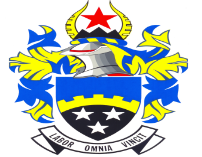  19/08/2021NOTICEDESCRIPTION: extension of validity period of the bidstender number 19/11/2021 – Appointment of Panel for Supply and Delivery of Spare Parts and Service all Municipality Vehicles and Earth Moving Equipment for a Period of 3 yearstender number 14/04/2021 – supply and delivery of toilet material for a period 36 monthdannhauser municipality is hereby extending the validity period of the above bids for thirty (30) days.the validity period of the bids is therefore extended to allow the municipality to finalise the evaluation, adjudication and appointment of the service providers.WB NKOSI							MUNICIPAL MANAGER	